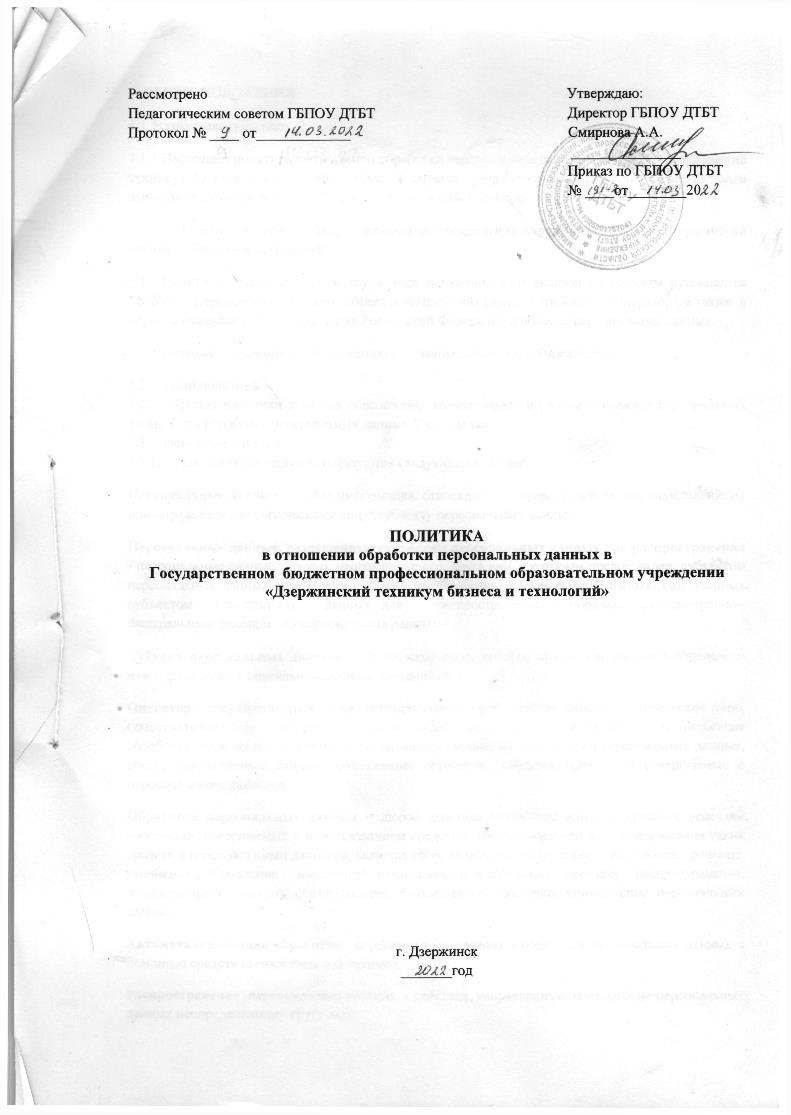 1.ОБЩИЕ ПОЛОЖЕНИЯНазначение политики1.1.1.Настоящая политика в отношении обработки персональных данных в  ГБПОУ «Дзержинский техникум бизнеса и технологий» ( далее - Политика)  разработана в соответствии с Федеральным законом от 27 июля 2016г № 152-ФЗ « О персональных данных».Политика вступает в силу с момента ее утверждения директором ГБПОУ «Дзержинский техникум бизнеса и технологий».1.1.3.Политика подлежит пересмотру в ходе периодического анализа со стороны руководства ГБПОУ «Дзержинский техникум бизнеса и технологий» (далее Учреждение, Оператор), а также  в случаях изменения законодательства Российской Федерации в области персональных данных.1.1.4.Политика подлежит опубликованию на официальном сайте Учреждения.Цели политикиЦелью политики является обеспечение защиты прав  и свобод субъектов персональных данных при обработке персональных данных Учреждения.Основные понятияДля целей Политики используются следующие понятия:Персональные данные  - любая информация, относящаяся  к прямо или косвенно определенному или определяемому физическому лицу (субъекту персональных данных);Персональные данные, разрешенные субъектом персональных данных для распространения - персональные данные,  доступ  неограниченного  круга лиц, к которым предоставлен  субъектом персональных данных путем дачи согласия на обработку персональных  данных, разрешенных субъектом  персональных  данных для   распространения в порядке, предусмотренном Федеральным  законом  «О персональных данных»;Субъект персональных данных  - физическое лицо, которое прямо или косвенно определено  или определяемо с помощью персональных данных;Оператор - государственный орган, муниципальный орган юридическое или  физическое лицо, самостоятельно или совместно с другими лицами организующие и (или)  осуществляющие обработку  персональных данных, а также определяющие цели обработки персональных данных, состав персональных данных, подлежащих обработке, действия (операций) совершаемые с персональными данными;Обработка персональных данных – любое действие (операция) или совокупность действий (операций), совершаемых с использованием средств автоматизации или без использования таких средств с персональными данными, включая сбор, запись систематизацию, накопление, хранение, уточнение (обновление  изменение) извлечение, использование, передачу (распространение, предоставление, доступ), обезличивание, блокирование, удаление, уничтожение персональных данных;Автоматизированная обработка  персональных данных - обработка персональных данных с помощью средств вычислительной техники;Распространение  персональных данных  - действия, направленные на раскрытие персональных данных неопределенному кругу лиц;Предоставление персональных данных - действия, направленные на раскрытие персональных данных определённому лицу или  определенному кругу лиц;Блокирование персональных данных - временное прекращение обработки  персональных данных (за исключением  случаев, если обработка необходима для  уточнения персональных данных);Уничтожение персональных данных  - действия, в результате которых становится  невозможным восстановить содержание  персональных данных в информационной системе персональных данных и (или  в результате  которых уничтожаются  материальные носители персональных данных; Обезличивание персональных данных - действия, в результате которых становится невозможным без использования дополнительной информации определить  принадлежность персональных  данных конкретному субъекту персональных данных.Информационная система персональных данных  -  совокупность содержания в базах данных персональных данных и обеспечивающих их обработке  информационных технологий и технологических средств;Конфиденциальность информации -  обязательное для выполнения лицом, получившим доступ к определенной информации, требование не  передавать такую информацию третьим лицам без согласия ее обладателя;Трансграничная передача персональных данных – передача  персональных данных на территорию иностранного государства органу власти  иностранного государства, иностранному физическому лицу, или иностранному юридическому лицу;Угрозы безопасности персональных данных – совокупность условий и факторов, создающих опасность несанкционированного, в том числе случайного, доступа к персональным данным, результатом которого могут стать уничтожение, изменение, блокирование, копирование, предоставление, распространение персональных данных а также иные неправомерные действия при их обработке в информационной системе персональных данных;Уровень защищенности персональных данных  - комплексный  показатель, характеризующий требования, исполнение  которых обеспечивает нейтрализацию определенных угроз безопасности персональных данных при их обработке информационных системах персональных данных.1.4. Область действияПоложения Политики распространяются на все отношения, связанные с обработкой персональных данных, осуществляемые  Учреждением:- с использованием средств автоматизации, в том числе в информационно-телекоммуникационных сетях, или без использования таких средств, если обработка персональных данных без использования таких средств соответствует характеру действий (операций), совершаемых с персональными данными  и использование средств автоматизации, то есть позволяет осуществлять в соответствии с заданным  алгоритмом поиск персональных данных, зафиксированных на материальном носителе и содержащихся в картотеках или иных систематизированных собраниях персональных данных и или доступ к таким персональным данным;-  без использования средств автоматизации.1.4.2. Настоящей Политикой должны руководствоваться все сотрудники Учреждения, осуществляющие  обработку персональных данных или имеющие  к ним доступ.ЦЕЛИ ОБРАБОТКИ ПЕРСОНАЛЬНЫХ ДАННЫХОбработка персональных данных осуществляется Учреждением в следующих целях: - выполнение требований трудового законодательства Российской Федерации и целях ведения бухгалтерского и кадрового учета.  - выполнение возложенных законодательством Российской Федерации функций, полномочий и обязанностей в сфере образования, реализация иных уставных задач. 3. ПРАВОВЫЕ ОСНОВАНИЯ ОБРАБОТКИ ПЕРСОНАЛЬНЫХ ДАННЫХ  3.1. Основанием обработки  персональных данных в Учреждении являются следующие нормативные акты и документы:                - Конституция Российской  Федерации;                - Трудовой кодекс Российской Федерации;                -  Гражданский кодекс Российской Федерации;                -  Налоговый кодекс Российской Федерации;               -   Бюджетный кодекс Российской Федерации;               - Федеральный закон от 29.12.2012 № 273-ФЗ « Об образовании в Российской Федерации»;               - Федеральный закон от 06.12.2011 № 402-ФЗ «О бухгалтерском учете»;               - Федеральный закон от 17.12.2001 № 173 – ФЗ «О трудовых пенсиях в российской Федерации»;                - Федеральный закон от 15.12.2001 № 167-ФЗ «Об обязательном пенсионном страховании в Российской Федерации»;                  - Федеральный закон  от 01.04.1996  № 27-ФЗ «Об  индивидуальном                                                       ( персонифицированном) учете в системе обязательного  пенсионного страхования»;                  -Федеральный закон от 24.07.2009  № 212 –ФЗ « О страховых взносах в Пенсионный фонд Российской Федерации, Фонд социального страхования Российской Федерации, Федеральный фонд обязательного медицинского страхования»;               - Устав ГБПОУ «Дзержинский техникум бизнеса и технологий»;              - Договоры, заключаемые между оператором  и субъектом персональных данных;              - Согласия субъектов персональных данных на обработку персональных данных;              - Лицензия на право ведения образовательной  деятельности;              - Федеральный закон от 27.07.2006 № 152-ФЗ «О персональных данных».3.2. В случаях, прямо не предусмотренных законодательством Российской Федерации, но соответствующих полномочиям Учреждения, обработка персональных данных осуществляется с согласия субъекта персональных данных на  обработку его персональных данных. 3.3. Обработка персональных данных  прекращается при реорганизации или ликвидации Учреждения.4. ОБЪЕМ И КАТЕГОРИИ  ОБРАБАТЫВАЕМЫХ ПЕРСОНАЛЬНЫХ ДАННЫХ, КАТЕГОРИИ СУБЪЕКТОВ ПЕРСОНАЛЬНЫХ ДАННЫХ4.1. В соответствии с целями обработки персональных данных, указанными в п.2 настоящей Политики, Учреждением осуществляется обработка  следующих категорий субъектов персональных данных:- работники;- граждане,  состоящие с Учреждением в гражданско-правовых отношениях;- обучающиеся;- близкие родственники работников, персональные данные которых необходимы в  целях выполнения требований трудового законодательства Российской Федерации.4.2. В соответствии с целями обработки  персональных данных, указанными в п.2 настоящей Политики, Учреждением осуществляется обработка следующих персональных данных:4.2.1. Работники:-ФИО;- данные документа, удостоверяющего личность;- наименование органа, выдавшего документ, удостоверяющий личность;-дата выдачи документа, удостоверяющего личность;- ИНН;- должность;- структурное подразделение;- банковские реквизиты;-сумма выплат;- дата рождения;- гражданство;- адрес регистрации;- СНИЛС;-место работы;- сведения о доходах;- сведения о налогах;- сведения о страховых взносах;- стаж работы;- адрес проживания;- контактные телефоны;- пол;-название учебных дисциплин;- дата проведения ГИА;- название населенного пункта проведения ГИА;- иные сведения, необходимые в целях выполнения законодательства Российской Федерации в сфере образования.4.2.2. Близкие родственники работников, персональные данные которых необходимы в целях выполнения  требований трудового законодательства Российской  Федерации:- ФИО;- адрес регистрации;-контактные телефоны;- степень родства.5. ПОРЯДОК И УСЛОВИЯ ОБРАБОТКИ ПЕРСОНАЛЬНЫХ ДАННЫХ5.1 Принципы обработки персональных данныхОбработка  персональных данных осуществляется Учреждением в соответствии со следующими принципами:- обработка персональных данных осуществляется на законной и справедливой основе;- обработка  персональных данных ограничивается достижением конкретных заранее определенных  и законных целей, не допускается обработка персональных  данных, несовместимая  с целями  сбора персональных данных; - не допускается объединение баз данных, содержащих персональные данные, обработка которых осуществляется в целях, несовместимых между собой;- обработке подлежат только персональные данные, которые отвечают целям их обработки;- содержание и объем обрабатываемых персональных данных соответствует, заявленным целям обработки; обрабатываемые персональные данные не избыточны по отношению к заявленным целям их обработки;- при обработке персональных данных обеспечиваются точность персональных данных, их достаточность, а в необходимых случаях и актуальность по отношению к целям обработки персональных данных, Учреждение принимает необходимые меры либо обеспечивает их принятие  по удалению или уточнению неполных или неточных данных;    хранение персональных данных осуществляется в форме, позволяющей определить субъекта персональных данных, не дольше, чем этого требуют цели обработки персональных данных, если срок хранения персональных данных не установлен федеральным законом, договором, стороной которого выгодоприобретателем или  поручителем по которому является  субъект персональных данных, обрабатываемые персональные данные подлежат уничтожению либо обезличиванию по достижении целей обработки или в случае утраты необходимости в достижении этих целей, если иное не предусмотрено федеральным законом5.2. Условия обработки персональных данныхУсловия обработки персональных данных, отличные от получения согласия объекта персональных данных на обработку  его персональных данных, являются альтернативными.5.2.1. Условия обработки специальных категорий персональных данных, касающихся  расовой, национальной принадлежности, политических взглядов, религиозных или философских убеждений, состояния здоровья, интимной жизни, Учреждением не производится.5.2.2. Условия обработки биометрических персональных данныхСведения, которые характеризуют физиологические и биологические особенности человека, на основании которых можно установить его личность (биометрические  персональные данные) и которые используются Учреждением  для установления личности субъекта персональных данных, Учреждением не обрабатываются.5.2.3. Условия обработки   иных категорий  персональных данныхОбработка  иных категорий  персональных данных осуществляется Учреждением с  соблюдением следующих условий:- обработка персональных данных необходима для достижения целей, предусмотренных международным  договором Российской Федерации или законом, для осуществления и выполнения возложенных законодательством Российской Федерации на Учреждение функций, полномочий и обязанностей;- обработка персональных данных необходима для  исполнения  договора, стороной которого либо выгодоприобретателем или поручителем по которому является субъект персональных данных или договора , по которому субъект  персональных данных будет являться выгодоприобретателем или поручителем.5.2.4. Поручение  обработки персональных данных5.2.4.1. Учреждение вправе поручить обработку персональных данных другому лицу с согласия субъекта персональных данных, если иное не предусмотрено федеральным законом, на основании заключаемого с этим лицом договора, в том случае государственного или муниципального контракта, либо путем  принятия государственным или муниципальным  органом соответствующего акта (далее - поручение).5.2.4.2. Лицо  осуществляющее обработку  персональных данных по поручению Учреждения, соблюдает принципы правила обработки персональных данных, предусмотренные настоящей Политикой. В поручении Учреждения определены  перечень действий (операций) с персональными данными, которые будут совершаться  лицом, осуществляющим  обработку персональных данных, способы  и цели обработки, установлена обязанность такого лица соблюдать  конфиденциальность персональных данных и обеспечивать  безопасность персональных данных при их обработке, а также указаны требования к защите обрабатываемых персональных данных.5.2.4.3. При поручении обработки персональных данных другому лицу ответственность перед субъектом персональных данных за действия указанного лица несет Учреждение. Лицо, осуществляющее обработку  персональных данных по поручению Учреждения, несет ответственность перед Учреждением.5.2.5 Передача персональных данных5.2.5.1. Учреждение вправе передавать персональные данные органам  дознания и  следствия, иным  уполномоченным органам по основаниям, предусмотренным действующим законодательством Российской Федерации.5.3.  Конфиденциальность персональных данных 5.3.1. Сотрудники Учреждения, получившие доступ к персональным данным, не раскрывают третьим лицам не распространяют персональные данные без согласия субъекта персональных данных, если иное не предусмотрено федеральным законом.5.4. Общедоступные источники персональных данных5.4.1 Учреждение не создает общедоступные источники персональных данных.5.5. Согласие субъекта  персональных данных на обработку его персональных данных5.5.1. При необходимости обеспечения условий обработки персональных данных субъекта может предоставляться  согласие субъекта  персональных данных на обработку его персональных данных.5.5.2. Субъект персональных данных принимает решение о предоставлении его персональных данных и дает согласие на их обработку свободно, своей волей и в своем интересе. Согласие на обработку персональных данных должно быть конкретным, информированным и сознательным. Согласие  на обработку персональных данных может быть дано субъектом персональных данных или его представителем в любой позволяющей подтвердить факт его получения форме, если  иное не установлено федеральным законом. В случае получения согласия на обработку персональных данных от представителя субъекта персональных данных полномочия данного представителя на дачу согласия от имени субъекта персональных данных проверяются Учреждением.5.5.3. Согласие на обработку персональных данных может быть отозвано субъектом персональных данных. В случае отзыва субъектом персональных данных согласия на обработку персональных данных Учреждение вправе продолжить обработку персональных данных без согласия субъекта персональных данных при выполнении альтернативных условий обработки персональных данных.5.5.4. Обязанность предоставить доказательство получения согласия субъекта персональных данных на обработку его персональных данных ли доказательство выполнения альтернативных условий обработке персональных данных возлагается на Учреждение.5.5.5. В случаях, предусмотренных федеральным законом, обработка персональных данных осуществляется только с согласия в письменной форме субъекта персональных данных Равнозначным содержащему собственноручную  подпись субъекта персональных данных согласию в письменной форме на бумажном носителе признается согласие в форме электронного документа, подписанного в соответствии с федеральным законом электронной подписью. Согласие в письменной форме субъекта персональных данных на обработку его персональных данных должно включать в себя, в частности:1. фамилию, имя, отчество, адрес субъекта персональных данных, номер основного документа, удостоверяющего его личность, сведения о дате выдачи указанно документа и выдавшем его органе;2. фамилию, имя, отчество, адрес представителя субъекта персональных данных, номер основного документа, удостоверяющего его личность, сведения о дате выдачи указанного документа и выдавшем его органе, реквизиты доверенности или иного документа, подтверждающего полномочия этого  представителя (при получении согласия от представителя субъекта персональных данных);3. наименование или фамилию, имя отчество и адрес Оператора;4. цель обработки персональных данных;5. перечень персональных данных, на обработку которых дается согласие субъекта персональных данных;6. наименование или фамилию, имя, отчество и адрес лица, осуществляющего обработку персональных данных по поручению Учреждения, если обработка будет поручена такому лицу;7. перечень действий с персональными данными, на совершение которых дается согласие, общее описание используемых Учреждением способов обработки персональных данных;8. срок, в течение которого действует согласие субъекта персональных данных, а как же способ его отзыва, если иное не установлено федеральным законом;9. подпись субъекта персональных данных.5.5.6. Порядок получения в форме электронного документа согласия субъекта персональных данных на обработку его персональных данных в целях предоставления государственных и муниципальных услуг, а также услуг, которые являются необходимыми и обязательными для предоставления государственных и муниципальных услуг, устанавливается Правительством Российской Федерации.5.5.7. В случае недееспособности субъекта персональных данных согласие на обработку его персональных данных дает законный представитель субъекта персональных данных.5.5.8. В случае смерти субъекта персональных данных согласие на обработку его персональных данных дают наследники субъекта персональных данных если такое согласие не было дано субъектом персональных данных при его жизни.5.5.9. Персональные данные могут быть получены Учреждением от лица, не являющегося субъектом персональных данных, при условии предоставления Учреждению подтверждения наличия альтернативных условий обработки информации.5.6. Трансграничная передача персональных данных5.6.1. Трансграничная передача персональных данных Учреждением не осуществляется.5.7. Обработка персональных данных, осуществляемая без использования средств автоматизации5.7.1. Общие положения5.7.1.1. Обработка персональных данных, содержащихся  в информационной системе персональных данных либо извлеченных из такой системы, считается осуществленной без использования средств автоматизации (неавтоматизированной), если такие действия с  персональными данными, как  использование, уточнение, распространение, уничтожение персональных данных в отношении каждого из субъектов персональных данных, осуществляются при непосредственном участии человека.5.7.2. Особенности организации обработки персональных данных, осуществляемой без использования средств автоматизации.5.7.2.1. Персональные данные  при  их обработке, осуществляемой без использования средств автоматизации, обособляются от иной информации, в частности путем фиксации их на отдельных материальных носителях персональных данных ( далее – материальные носители), в специальных разделах или на полях форм (бланков).5.7.2.2. При фиксации персональных данных на материальных носителях не допускается фиксация на одном материальном носителе персональных данных, цели обработки которых заведомо не совместимы. Для обработки различных категорий персональных данных, осуществляемой без использования средств автоматизации, для каждой категории персональных данных используется отдельный материальный носитель.5.7.2.3. Лица, осуществляющие обработку  персональных данных без использования средств автоматизации ( в том числе сотрудники Учреждения или лица, осуществляющие такую обработку по договору с Учреждением),  проинформированы о факте обработки или  персональных данных, обработка которых осуществляется Учреждением без  использования средств автоматизации, категориях обрабатываемых персональных данных а также об особенностях и правилах осуществления  такой обработки, установленных нормативными правовыми актами федеральных органов исполнительной власти, органов  исполнительной власти субъектов Российской Федерации, а также локальными правовыми актами Учреждения.5.7.2.4 При использовании типовых форм документов, характер информации в  которых предполагает или допускает включение в них  персональных данных (далее- типовая форма), соблюдаются следующие условия:а. типовая форма или связанные с ней документы (инструкция по ее заполнению, карточки, реестры и журналы) содержат сведения о цели обработки персональных данных, осуществляемой  без использования средств автоматизации, имя (наименование) и адрес Оператора, фамилию, имя, отчество и адрес субъекта персональных данных, источник получения персональных данных, сроки обработки  персональных данных, перечень действий  с персональными данными, которые будут совершаться в процессе их обработки, общее описание используемых Учреждением способов  обработки персональных данных;б. типовая форма предусматривает поле, в котором субъект персональных данных может поставить отметку о своем согласии на обработку персональных данных, осуществляемую без использования средств автоматизации, - при необходимости получения письменного согласия на обработку персональных данных;в. типовая форма составляется таким образом, чтобы каждый  из субъектов персональных данных, содержащихся в документе, имел возможность ознакомиться со  своими персональными данными, содержащимися в документе, не нарушая  прав и законных интересов иных субъектов персональных данных.г. типовая форма исключает объединение полей, предназначенных для внесения  персональных данных, цели обработки которых заведомо не совместимы.5.7.2.5. При несовместимости целей обработки персональных данных, зафиксированных на одном материальном носителе, если материальный носитель не  позволяет осуществлять обработку персональных данных отдельно от других зафиксированных на том же носителе персональных данных, принимаются меры по обеспечению раздельной обработки персональных данных в частности:а) при необходимости использования  или распространения  определённых персональных данных отдельно от находящихся  на том же материальном носителе других персональных данных осуществляется копирование персональных данных, подлежащих распространению или использованию, способом исключающим  одновременное  копирование  персональных данных, не подлежащих распространению и использованию, и  используется ( распространяется) копии персональных данных;б) при необходимости уничтожения или блокирования  части персональных данных, если это  допускается материальным носителем, может производиться способом, исключающим дальнейшую обработку этих персональных данных с сохранением возможности обработки иных данных, зафиксированных на одном материальном носителе персональных данных и  информации, не являющейся персональными данными.5.7.2.7. Уточнение персональных данных при осуществлении их обработки без использования средств автоматизации производится путем обновления или изменения данных  на материальном носителе, если это  не допускается техническими особенностями материального носителя,- путем фиксации на том же  материальном  носителе сведений   вносимых в них изменениях либо путем изготовления  нового материального носителя с уточненными персональными данными.5.7.3.  Меры по обеспечению безопасности персональных данных  при их обработке, осуществляемой без использования средств автоматизации.5.7.3.1. Обработка  персональных данных, осуществляемая без использования средств автоматизации, осуществляется таким образом, чтобы в отношении каждой категории персональных данных можно определить места хранения персональных данных (материальных носителей) и установить перечень лиц, осуществляющих обработку персональных данных либо имеющих к ним доступ.5.7.3.2. Обеспечивается раздельное хранение персональных данных (материальных носителей), обработка которых осуществляется в различных целях.5.7.3.3. При хранении материальных  носителей соблюдаются условия, обеспечивающие сохранность  персональных данных и исключающие несанкционированный к ним доступ. Перечень мер, необходимых  для  обеспечения  таких  условий, порядок их принятия, а также перечень лиц,  ответственных за реализацию указанных мер, устанавливаются  Учреждением.6. АКТУАЛИЗАЦИЯ, ИСПРАВЛЕНИЕ, УДАЛЕНИЕ И УНИЧТОЖЕНИЕ ПЕРСОНАЛЬНЫХ ДАННЫХ, ОТВЕТЫ НА ЗАПРОСЫ СУБЪЕКТОВ НА ДОСТУП К ПЕРСОНАЛЬНЫМ ДАННЫМ6.1. Права субъектов персональных данных6.1.1. Право субъекта  персональных данных на доступ к его персональным данным6.1.1.1. Субъект  персональных данных имеет право на получение  информации  (далее - запрашиваемая субъектом информация) , касающееся обработки его персональных данных, в том числе содержащей:1. подтверждение факта обработки персональных данных Учреждением;2.правовые основания и цели обработки персональных данных;3. цели и применяемые  Учреждением способы обработки персональных данных;4.наименование и место нахождения Учреждения, сведения  о лицах (за  исключением сотрудников Учреждения), которые  имеют доступ к персональным данным или которым  могут быть раскрыты персональные данные на основании договора с Учреждением или на основании федерального закона.5. обрабатываемые персональные данные, относящиеся к соответствующему субъекту персональных данных, источник их получения, если иной порядок представления таких данных не предусмотрен федеральным законом;6. сроки обработки персональных данных, в том числе сроки их хранения7.поряок  осуществления субъектом  персональных данных прав, предусмотренных Федеральным законом «О персональных данных»8. информацию об осуществлении или о предполагаемой трансграничной передаче данных;9.наименование или фамилию, имя, отчество и адрес лица, осуществляемого обработку персональных данных по поручению Учреждения, если обработка поручена или будет поручена такому лицу;10. иные сведения, предусмотренные Федеральным законом  «О персональных данных» или другими  федеральными законами;6.1.1.2. Субъект персональных данных имеет право на получение запрашиваемой субъектом  информации, за исключение следующих случаев:- обработка персональных данных включая персональные данные, полученные в результате оперативно-розыскной, контрразведывательной и разведывательной деятельности, осуществляется в целях обороны страны, безопасности государства и охраны правопорядка;- обработка персональных данных осуществляется органами, осуществившими задержание субъекта персональных данных по подозрению в совершении преступления, либо предъявившими субъекту персональных данных обвинение по уголовному делу, либо  применившими к субъекту персональных данных меру пресечения  до предъявления  обвинения, за исключением  предусмотренных уголовно-процессуальным  законодательством Российской Федерации случаев, если допускается ознакомление подозреваемого или обвиняемого с такими персональными данными;-  обработка персональных данных осуществляется в соответствии с законодательством о противодействии  легализации (отмыванию) доходов, полученных преступным путем, и финансированию терроризма;- доступ субъекта  персональных данных к его персональным данным нарушает права и законные интересы третьих лиц;- обработка персональных данных осуществляется в случаях, предусмотренных законодательством Российской Федерации о транспортной безопасности, в целях обеспечения защиты интересов личности, общества  и государства в сфере транспортного комплекса от актов незаконного вмешательства.6.1.1.3. Субъект персональных данных вправе требовать от Учреждения уточнения его персональных данных, их блокирования или уничтожения в случае, если персональные данные являются неполными, устаревшими, неточными, незаконно полученными или не  являются  необходимыми для заявленной цели обработки, а также принимать предусмотренные законом меры по защите своих прав.6.1.1.4.  Запрашиваемая субъектом информация должна быть предоставлена субъекту персональных данных Учреждением в доступной форме, и в ней должны содержаться персональные данные, относящиеся к другим субъектам персональных данных, за исключением случаев, если имеются законные основания для раскрытия таких персональных данных.6.1.1.5. Запрашиваемая  информация  предоставляется субъекту персональных  данных или его представителю Учреждения при обращении  либо при получении запроса субъекта персональных данных или его представителя. Запрос должен содержать номер основного документа, удостоверяющего личность субъекта персональных данных или его представителя. Запрос должен содержать номер основного документа, удостоверяющего личность  субъекта персональных данных или его  представителя, сведения о дате выдачи указанного документа и выдавшем его органе, сведения, подтверждающие участие субъекта персональных данных в отношениях с  Учреждением (номер договора, дата заключения договора условное словесное обозначение  и (или) иные сведения), либо сведения, иным образом подтверждающие факт обработки персональных данных Учреждением, подпись субъекта персональных данных или его представителя (далее необходимая, для запроса информация). Запрос  может быть  направлен  в форме  электронного документа и подписан электронной подписью в соответствии с законодательством Российской Федерации.6.1.1.6 В случае, если запрашиваемая субъектом информация, а также  обрабатываемые персональные данные  были представлены для ознакомления  субъекту  персональных данных по его запросу, субъект  персональных данных  вправе обратиться  повторно в Учреждение или направить  повторный запрос в целях получения запрашиваемой субъектом информации и ознакомления с такими  персональными данными не ранее чем через тридцать дней ( далее – нормированный  срок запроса) после  первоначального обращения или направления  первоначального запроса, если более  короткий срок не установлен федеральным законом, принятым в соответствии с ним нормативным правовым актом или договором, стороной которого либо  выгодоприобретателем или поручителем по которому  является субъект персональных  данных.6.1.1.7. Субъект персональных данных вправе обратиться повторно в Учреждение  или направить повторный запрос в целях  получения запрашиваемой  субъектом  информации, а также в целях ознакомления с обрабатываемыми  персональными данными до истечения нормативного срока запроса, в случае, если такие сведения и ( или)  обрабатываемые персональные данные  не были предоставлены ему для ознакомления в  полном объеме по результатам рассмотрения первоначального  обращения. Повторный  запрос наряду с необходимой для  запроса  информацией  должен содержать  обоснование  направления повторного запроса.6.1.1.8 Учреждение  вправе  отказать субъекту персональных данных  в выполнении  повторного запроса, не соответствующего условиям повторного запроса. Такой отказ  должен быть мотивированным. Обязанность  представления доказательств обоснованности отказа в выполнении повторного запроса лежит на Учреждении.6.1.2 Права субъектов персональных данных  при обработке их персональных данных в целях продвижения товаров, работ, услуг на рынке, а также в целях политической агитации.6.1.2.1. Обработка персональных  данных в целях  продвижения товаров, услуг,  работ на рынке путем осуществления прямых контрактов с  потенциальным  потребителем с  помощью средств связи, а также в  целях политической агитации Учреждением не  осуществляется.6.1.3. Права субъектов  персональных данных при принятии решений  на  основании исключительно автоматизированной обработки их персональных данных.6.1.3.1. Принятие на основании  исключительно автоматизированной обработки  персональных данных решений, порождающих  юридические  последствия в отношении субъекта персональных данных или иным образом затрагивающих его права и законные интересы, Учреждением не осуществляется.6.1.4. Право на обжалование действий или бездействия Учреждения6.1.4.1. Если субъект  персональных данных считает, что Учреждение осуществляет обработку его персональных данных  с нарушением требований Федерального закона «О персональных данных» или иным образом нарушает его права и свободы, субъект  персональных данных вправе обжаловать действия или бездействие Учреждения в уполномоченный орган по защите прав субъектов персональных данных или в судебном  порядке.6.1.4.2. Субъект  персональных данных имеет право на защиту своих прав и законных интересов, в том числе на возмещение убытков и (или) компенсацию морального  вреда в судебном порядке.6.2. Обязанности оператора6.2.1. Обязанности оператора при сборе персональных данных6.2.1.1. При сборе персональных данных  Учреждение  предоставляет субъекту  персональных данных  по его просьбе запрашиваемую информацию, касающуюся  обработки его персональных данных в соответствии с частью  7 статьи 14  Федерального закона «О персональных данных»6.2.1.2. Если предоставление персональных данных является обязательным  в соответствии с федеральным законом, Учреждение  разъясняет субъекту  персональных данных юридические последствия отказа предоставить его персональные данные.6.2.1.3 Если персональные данные получены не от субъекта персональных данных, Учреждение до начала обработки таких персональных данных предоставляет субъекту персональных данных следующую информацию (далее информация, сообщаемая при получении персональных данных не от субъекта  персональных данных):1. наименование либо фамилия, имя, отчество и адрес Оператора или представитель Оператора;2. цель обработки персональных данных и ее правовое основание;3. предполагаемые пользователи персональных данных;4.установленные  Федеральным законом «О персональных данных» права субъекта персональных данных;5. источник получения персональных данных. 6.2.1.4. Учреждение не предоставляет  субъекту информацию, сообщаемую при  получении персональных данных не от субъекта  персональных данных в случаях, если:1. субъект персональных данных уведомлен об осуществлении обработки его персональных данных Учреждением;2. персональные данные получены Учреждением на основании федерального закона или в связи с исполнением договора, стороной которого либо выгодоприобретателем или  поручителем по которому является субъект персональных данных;3.обработка персональных данных разрешённых субъектом  персональных данных для распространения, осуществляется с соблюдением запретов  и условий, предусмотренных статьей 10.1 Федерального закона «О персональных данных»;4. предоставление субъекту персональных данных  информации, сообщаемой при получении персональных данных не от субъекта  персональных данных, нарушает  права и  законные интересы третьих лиц.6.2.1.5 При сборе  персональных данных, в том числе посредством  информационно- телекоммуникационной сети «Интернет», Учреждение обеспечивает запись, систематизацию, накопление, хранение, уточнение (обновление, изменение), извлечение персональных данных граждан Российской Федерации, обрабатываемых в следующих  информационных системах:6.2.1.5.1. Информационная система персональных данных «Бухгалтерский и кадровый учет» с использованием баз данных, находящихся  на территории следующих стран:6.2.1.2.1.1. Россия.6.2.1.6. Местонахождение  центра(ов) обработки данных и сведения об организации ответственной за хранение  данных, определены  внутренними документами Учреждения.6.2.2 Меры, направленные на обеспечение выполнения  Учреждением своих обязанностей.6.2.2.1 Учреждение принимает меры, необходимые и достаточные для обеспечения  выполнения своих обязанностей. Учреждение самостоятельно определяет состав и перечень мер, необходимых и достаточных для обеспечения выполнения  обязанностей, если иное не предусмотрено  федеральными законами. К таким мерам, в частности, относится:1. назначение ответственного за организацию обработки персональных данных;2.издание Политики, локальных актов по вопросам обработки персональных данных, а также  локальных актов, устанавливающих процедуры, направленные на  предотвращение и выявление  нарушений  законодательства Российской  Федерации, устранение последствий  таких  нарушений;3. применение правовых, организационных и технических мер по обеспечению безопасности персональных данных;4.  осуществление внутреннего контроля и (или) аудита соответствия обработки персональных данных требованиям к защите  персональных данных, Политике, локальным  актам Учреждения;5. оценка вреда, который  может быть  причинен субъектом  персональных данных в случае нарушения Федерального закона «О персональных данных», соотношение  указанного вреда и принимаемых Учреждением мер, направленных на обеспечение  выполнения обязанностей, предусмотренных Федеральным законом « О персональных данных»;6. ознакомление  сотрудников Учреждения,  непосредственно  осуществляющих обработку персональных данных, с положением законодательства Российской Федерации о персональных данных, в том числе требованиями к защите персональных данных, документами, Политикой,  локальными актами по  вопросам обработки  персональных данных, и (или) обучение указанных сотрудников.6.2.3.  Меры по обеспечению безопасности персональных данных при их обработке.6.2.3.1 Учреждение  при обработке персональных данных принимает необходимые правовые, организационные и технические меры или обеспечивает их принятие для защиты персональных данных от  неправомерного или случайного доступа к ним, уничтожения, изменения, блокирования, копирования, предоставления, распространения персональных данных, а также от иных неправомерных действий в отношении  персональных данных.6.2.3.2. Обеспечение безопасности  персональных данных достигается, в частности:1. определением угроз безопасности персональных данных при их обработке в  информационных системах персональных данных;2. применением организационных и технических мер по обеспечению безопасности персональных данных при их обработке в информационных системах персональных данных, необходимых для выполнения требований к защите персональных данных, исполнение которых обеспечивает установленные Правительством Российской Федерации уровни защищенности персональных данных;3. применением прошедших в установленном порядке  процедуру оценки соответствия средств защиты информации;4. оценкой эффективности  применяемых мер по обеспечению безопасности  персональных данных до ввода в эксплуатацию информационной системы  персональных данных;5.  восстановлением персональных данных, модифицированных или уничтоженных вследствие несанкционированного доступа к ним;6. установлением правил доступа к персональным данным, обрабатываемым в  информационной системе персональных данных, а так же  обеспечением регистрации и  учета всех действий, совершаемых с персональными данными в информационной  системе  персональных данных;7. контролем за принимаемыми мерами по обеспечению безопасности персональных данных и уровня защищенности информационных систем персональных данных.6.2.3.3. Использование и хранение биометрических  персональных данных вне  информационных систем персональных данных могут осуществляться  только на таких материальных носителях информации и с применением такой  технологии ее хранения, которые обеспечивают защиту этих данных от неправомерного  или случайного доступа к  ним, их уничтожения, изменения, блокирования, копирования, предоставления, распространения.6.2.4. Обязанности оператора при  обращении к нему субъекта  персональных данных при получении запроса субъекта  персональных данных или  его представителя, а также уполномоченного органа по защите прав субъектов  персональных данных.6.2.4.1. Учреждение сообщает в установленном  порядке субъекту персональных данных или его представителю о наличии персональных данных, относящихся к соответствующему субъекту персональных данных, а также  предоставляет  возможность ознакомления с этими персональными  данными  при обращении субъекта персональных данных или его представителя либо в течение тридцати  дней с даты  получения запроса субъекта персональных данных или его представителя.6.2.4.2. В случае отказа  в предоставлении информации о наличии персональных данных о соответствующем    субъекте  персональных данных  или персональных данных субъекту персональных данных или его представителю при их обращении либо при  получении запроса субъекта персональных данных или его представителя Учреждения  дает в письменной форме мотивированный ответ в срок , не превышающий тридцати дней  со дня обращения субъекта персональных данных или его представителя либо с даты  получения запроса субъекта персональных данных или его представителя.6.2.4.3. Учреждение предоставляет безвозмездно субъекту  персональных данных или его представителю возможность  ознакомления  с персональными данными, относящимися к этому субъекту персональных данных. В срок, не превышающий  семи рабочих дней со дня предоставления субъектом персональных данных или его  представителем сведений, подтверждающих, что  персональные данные  являются  неполными, неточными  и неактуальными, Учреждение вносит в них  необходимые  изменения. В срок, не превышающий семи рабочих  дней со дня представления субъектом  персональных данных или его представителем  сведений, подтверждающих, что персональные данные являются неполными, неточными или неактуальными, Учреждение вносит в них необходимые изменения. В срок, не превышающий  семи рабочих дней со дня представления субъектом персональных данных или его представителем сведений, подтверждающих , что такие персональные данные являются незаконно полученными  или не являются  необходимыми  для заявленной  цели обработки, Учреждение уничтожает такие персональных данные. Учреждение   уведомляет субъекта  персональных данных или его представителя о  внесенных изменениях и предпринятых мерах и принимает  разумные меры для  уведомления третьих лиц, которым персональные данные  этого субъекта были переданы.6.2.4.4. Учреждение сообщает в уполномоченный орган  по защите прав субъектов  персональных данных по запросу этого органа необходимую  информацию в течение  тридцати дней с даты получения такого запроса.6.2.5. Обязанности оператора по  устранению нарушений  законодательства, допущенных при обработке персональных  данных, по уточнению, блокированию и уничтожению персональных данных6.2.5.1 В случае выявления неправомерной обработки персональных данных при обращении субъекта  персональных данных или его представителя либо по запросу  субъекта персональных данных либо его представителя либо уполномоченного органа  по защите прав субъектов персональных данных Учреждение осуществляет  блокирование  неправомерно обрабатываемых персональных данных, относящихся к этому субъекту  персональных данных, или обеспечивает их блокирование  (если  обработка персональных  данных осуществляется  другим лицом, действующим по поручению Учреждения) с момента такого обращения или получения указанного  запроса на период проверки. В  случае выявления неточных персональных данных или его представителя либо по их запросу  или по запросу уполномоченного органа по защите прав субъектов персональных данных Учреждение осуществляет  блокирование  персональных данных, относящихся к этому субъекту  персональных данных, или  обеспечивает их блокирование ( если обработка персональных данных осуществляется  другим лицом, действующим по поручению Учреждения ) с момента такого обращения  или  получения указанного запроса на период проверки, если блокирование персональных данных не нарушает права и законные интересы субъекта персональных данных или  третьих лиц.6.2.5.2 В случае  подтверждения факта неточности персональных данных,  Учреждение на основании сведений, представленных субъектом персональных данных или  его представителем либо уполномоченным органом по защите прав субъектов персональных данных, или иных необходимых документов уточняет персональные данные, либо обеспечивает их уточнение ( если обработка персональных данных обеспечивается другим лицом , действующим  по поручению Учреждения) в течении семи рабочих дней со дня представления таких сведений и снимает блокирование персональных  данных.6.2.5.3. В случае  выявления неправомерной  обработки персональных данных, осуществляемой  Учреждением или  лицом, действующим  по поручению Учреждения, Учреждение  в срок, не превышающий  трех рабочих  дней с даты  этого выявления, прекращает неправомерную обработку персональных данных или обеспечивает  прекращение неправомерной обработки персональных данных лицом, действующим  по поручению Учреждения. В случае если  обеспечить правомерность обработки  персональных данных невозможно, Учреждение в срок, не превышающий десяти рабочих дней с даты выявления неправомерной обработки  персональных данных, уничтожает такие  персональные данные или обеспечивает  их уничтожение. Об устранении  допущенных  нарушений или об уничтожении персональных данных  Учреждение уведомляет  субъекта  персональных данных или его представителя, а в  случае, если обращение  субъекта  персональных данных или его представителя либо запрос уполномоченного органа по  защите прав субъектов персональных данных были направлены уполномоченным органом  по защите прав субъектов  персональных данных, также  указанный орган.6.2.5.4 В случае достижения цели обработки  персональных данных Учреждение прекращает обработку персональных данных  или обеспечивает ее прекращение (если обработка персональных данных осуществляется другим лицом, действующим по поручению Учреждения) в срок, не превышающий тридцати дней  с даты  достижения цели обработки персональных данных, если иное не предусмотрено договором, стороной которого, выгодоприобретателем  или поручителем по которому  является субъект персональных данных, иным соглашением между Учреждением и субъектом персональных данных либо если Учреждение не праве осуществлять обработку персональных данных без согласия субъекта персональных данных на основаниях, предусмотренных Федеральным  законом «О персональных данных» или  другими федеральными законами.6.2.5.5. В случае отзыва субъектом персональных данных согласия  на обработку персональных данных Учреждение прекращает  их обработку или  обеспечивает  прекращение такой обработки   (если  обработка персональных данных осуществляется  другим лицом, действующим по поручению Учреждения) и в случае, если сохранение персональных данных более не требуется для целей обработки персональных данных, уничтожает персональные данные или обеспечивает их уничтожение (если обработка персональных данных, осуществляется другим лицом, действующим по поручению Учреждения) в срок, не превышающий тридцати  дней с даты  поступления  указанного отзыва, если иное не предусмотрено договором, стороной  которого, выгодоприобретателем или поручителем по которому  является  субъект персональных данных, иным соглашением между Учреждением  и субъектом персональных данных либо если Учреждение  не в праве осуществлять обработку персональных данных без согласия  субъекта персональных данных на основаниях, предусмотренных Федеральным законом  «О персональных данных»  или другими федеральными законами.6.2.5.6 В случае отсутствия возможности уничтожения персональных данных в  течение указанного срока, Учреждение блокирует  такие персональные данные или обеспечивает их блокирование (если обработка персональных данных, осуществляется другим лицом, действующим по поручению Учреждения) и обеспечивает уничтожение персональных данных не более чем за шесть месяцев, если иной срок не установлен федеральными законами.6.2.6 Уведомление об обработке персональных данных.6.2.6.1 Учреждение  за исключением случаев, предусмотренных Федеральным  законом «О персональных данных», до начала обработки персональных данных уведомляет уполномоченный орган по защите прав  субъектов персональных данных о своем намерении осуществлять обработку персональных данных.6.2.6.2. Уведомление направляется в виде  документа на  бумажном носителе или в  форме электронного документа и подписывается  уполномоченным лицом. Уведомление  содержит следующие сведения:1.наименование (фамилия, имя, отчество), адрес Оператора;2. цель обработки персональных данных;3.категории персональных данных;4.категори  субъектов, персональные данные которых обрабатываются;5. правовое основание обработки персональных данных;6. перечень действий с персональными данными, общее описание используемых Учреждением способов обработки персональных данных;7. описание мер, в том числе сведения  о наличии шифровальных средств и наименование этих средств;8.  фамилия, имя, отчество физического лица или наименование юридического  лица, ответственных за организацию обработки  персональных данных, и номера их контактных телефонов, почтовые адреса  и адреса электронной почты;9. дата начала обработки персональных данных;10. срок или условие  прекращения обработки персональных данных;11. сведения о наличии или об отсутствии трансграничной передачи  персональных данных в процессе их обработки;12. сведения о месте нахождения базы данных информации, содержащей  персональные данные граждан Российской Федерации.6.2.6.3. В случае изменения указанных сведений, а так же в случае прекращения обработки персональных данных, Учреждение уведомляет об этом уполномоченный  орган по защите прав субъектов  персональных данных в течение  десяти рабочих дней с даты возникновения таких изменения или с даты прекращения обработки персональных данных.7. СФЕРЫ ОТВЕТСТВЕННОСТИ7.1. Лица, ответственные  за организацию обработки персональных данных в организациях7.1.1. Учреждение назначает лицо, ответственное за организацию обработки персональных данных в организации;7.1.2. лицо, ответственное за организацию обработки персональных данных в организации, получает  указания непосредственно от исполнительного органа организации, являющейся оператором, и подотчетно ему;7.1.3. Учреждение  предоставляет лицу, ответственному за организацию обработки персональных данных, необходимые сведения;7.1.4. Лицо, ответственное за организацию обработки персональных данных в организации, в частности, выполняет следующие функции:1.осуществляет внутренний контроль за соблюдением Учреждением и сотрудниками Учреждения законодательства Российской Федерации о персональных данных, в том числе требований к защите персональных данных;2. доводит до сведения сотрудников Учреждения  положения законодательства Российской Федерации о персональных данных, локальных актов по вопросам обработки персональных данных, требований к защите персональных данных;3.организовывает прием и обработку обращений и запросов субъектов персональных данных или их представителе и (или) осуществляет контроль за приемом и обработкой таких обращений и запросов.7.2 Ответственность7.2.1 Лица, виновные в нарушении требований Федерального закона «О персональных данных», несут предусмотренную законодательством Российской Федерации ответственность.7.2.2.  Моральный вред, причиненный  субъекту персональных данных вследствие нарушения его прав, нарушения правил обработки персональных данных, установленных Федеральным законом «О персональных данных», а также требований к защите персональных данных, установленных в соответствии  с Федеральным Законом «О персональных данных», подлежит возмещению  в соответствии  с законодательством Российской Федерации. Возмещение морального вреда осуществляется  независимо от возмещения имущественного вреда и понесённых субъектом персональных данных убытков.8. КЛЮЧЕВЫЕ РЕЗУЛЬТАТЫПри достижении цели ожидаются следующие результаты:- обеспечение защиты прав и свобод субъектов персональных данных при обработке его персональных данных Учреждением;- повышение общего уровня информационной  безопасности Учреждения;- минимизация юридических рисков Учреждения.9. СВЯЗНЫЕ ПОЛИТИКИСвязные политики отсутствуют.